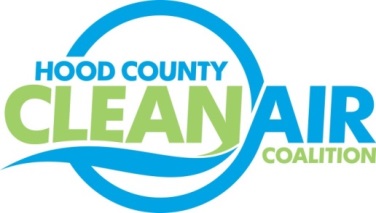 Meeting: Tuesday, March 4, 2014American Town Hall 220 N. Travis Street, Granbury, Texas 7604810:00-11:00 a.m.AgendaCall Meeting to OrderUpdates - Michelle McKenzieNatural Gas Workshop ReviewOzone AdvanceConference CallAnnual UpdateRequest for InformationEnergy Conservation Projects CompletedNew Ideas for Update Ozone Season Outdoor Burn Ban on Ozone Action DaysEmployee Notification on Ozone Action DaysReview of Hood County 2013 Ozone SeasonRider 8 PGA StatusProject Review Regional UpdatesSolar MeetingTexas AltCarAir Quality Technical MeetingApril is National Car Care MonthTexas Natural Gas Vehicle Grant Program (part of TCEQ’s TERP)Possible Air Quality Summit to be hosted by TxDOT and TTIDiscussionAdjourn 